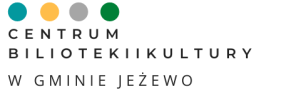 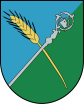 Karta zgłoszenia do konkursu fotograficznego„Moje wyjątkowe miejsce w Gminie Jeżewo”Imię i nazwiskoWiekAdres zamieszkaniaLokalizacja miejsca uwidocznionego na fotografii konkursowejImię i nazwisko rodzica / opiekuna prawnego (proszę podać w przypadku osoby niepełnoletniej).Numer telefonu uczestnika lub rodzica / opiekuna prawnego Podpisanie karty zgłoszeniowej jest równoznaczne z zapoznaniem się i zaakceptowaniem regulaminu wraz z Klauzulą informacyjną oraz wyrażeniem przez rodziców zgody na udział dziecka w konkursie i zgody na przetwarzanie danych osobowych dziecka. Podpis uczestnika / rodzica / opiekuna prawnego